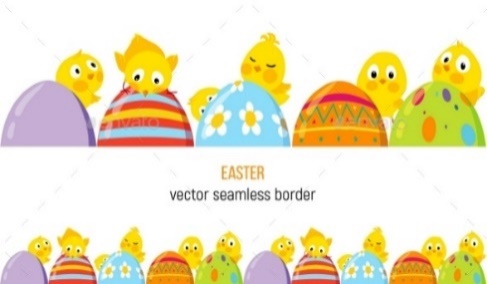 MONDAYLUNDITUESDAYMARDIWEDNESDAYMERCREDITHURSDAYJEUDIFRIDAYVENDREDI1   Theme: Beach PartyDance to beach songs with Samantha!Yoga with Nathalie2Beach music dance party!3A la plage sable kineticMusic:  Ukulele4Counting seashellsMusic:  Ukulele5        Sarah the Science Gal:Ocean Currents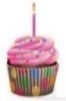 Bring in a sunhat and sunglasses!3:00 pm -   A special class for yoga month with yoga teacher Josey ($6.00)a.m. - Wimgym8    Theme: What goes up must come downGame:Balloon BasketballYoga with Nathalie 9Emilie the Science Gal:Inverted Balloon in a BottleCircle time:Throw & catch a ball10   10:00 am- Sportball: Basketball-gravity in action ($9.00)Activity:Gravity game with SamanthaMusic:  Rain Stick11 8:15 am - Stewart Hall Excursion: Les Visites du Renard.  Show & Workshop ($15.00)Course de bulles dehorsMusic:  Rain Stick12 Final day to bring scholastic book ordersSarah the Science Gal:ParachutesActivity:Does gum come down when on the ceiling?  Why? Why not?a.m. - Wimgym15 Theme:   Everything Bunnies & Eggs!Paint an Easter Bunny!Yoga with Nathalie (Last Class Parents Invited)16 Circle time: Easter Egg Parachute GameEmilie the Science Gal:Marshmallow Peep Slime17      Histoire:  Les Animaux de la fermeMusic:  Egg Shaker fun & games18 Waffle Bunny Pyjama Day Breakfast - wear your “cuddly” pj’s Easter Egg and MatzaHuntMusic:  Egg Shaker fun & games19  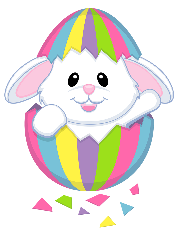 CLOSED-FERMÉEGood FridayLe vendredi Saint22 Easter Monday (Open)Theme: Earth WeekShow & Tell:Bring in something yourecycle23  How to care for plants24   7:30PM Parent Wine and Cheese meeting.  All welcome!Craft:Planet Earth coffee filter
 Music: Drums25Emilie the Science Gal:Earth Skittles
Bring in something to (blue box) recycle!Music:  Drums26  Sarah the Science Gal:Volcano Eruption 
Let’s plant our sunflower seeds sent to us from Santaa.m. – Wimgym29 Theme: Under the Big Top  9:45 am - Pianist Michael Woytiuk -Circus music from the big top ($6.00)Dance to circus songs30  Use the trampolineMay 1
Circle time: Under the parachuteMusic: AccordionMay 2Emilie the Science Gal:Static with BalloonsStorytime: The day the circus came to townMusic: AccordionMay 3Sarah the Science Gal:Jumping PopcornColor a clown!